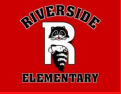 SAC Agenda September 26, 2018Welcome and IntroductionsElection of Officers (Co-Chairs, Secretary)Approval of 2018-19 SAC By-lawsPrincipal’s Report-Safety and Security-SMART School Choice EnhancementSIP Update2017-18 DataBeginning process of 2018-19 SIPSAF Agenda September 26, 2018Welcome and IntroductionsSAF new business